Mrs Archana SalaskarAssistant Professor at Vasantdada Patil Pratishthan’s College of Engineering & Visual Arts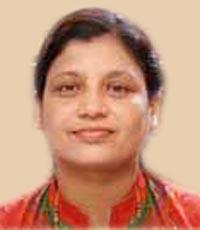 Department:
Information TechnologyInstitute:
Vasantdada Patil Pratisthan’s College of Engineering & Visual ArtsLocation:
Sion - Mumbai-22Email Address:
archanasalaskar@pvppcoe.ac.inPersonal ProfileIntroductionShe works as an Assistant Professor in the Department of Information Technology.  Her qualification is Masters of Engineering in Computer Engineering Department and Bachelors of Engineering in Computer Science and Engineering. She has 10 years of teaching experience. And 3 years of industry experience. She has taught Undergraduate and Postgraduate students. She has published around 06 papers in both national and international journals. She has guided around 20 projects which include Undergraduate and Postgraduate Students. She has been assigned as a Single Point of Spoken Tutorial IIT Bombay through which she had encouraged and motivated several 100’s of students to enroll in various courses and enhance their knowledge. She is expertise in the subjects like Data Structure, Artificial Intelligent and Data Science, Programming Languages like Python, Java & C. She is an excellent teacher, enthusiastic and committed towards the works assigned with dynamic leadership quality. EducationMaster of Engineering (M.E.) in Computer Science and Engineering, Savitribai Phule University, Pune.Bachelor of Engineering (B.E.) in Computer Science and Engineering, Mumbai University.Professional ExperienceVasantdada Patil Pratishthan’s College of Engineering & Visual Arts, Assistant Professor (present).SAKEC, Assistant Professor, 2017-2019.Vasantdada Patil Pratishthan’s College of Engineering & Visual Arts, Assistant Professor , Assistant Professor, 2015-2017Shah and Anchor Kutchhi Polytechnic , Assistant Professor, 2008-2012Courses/ Subject TeachingData StructureArtificial Intelligence & Data Science